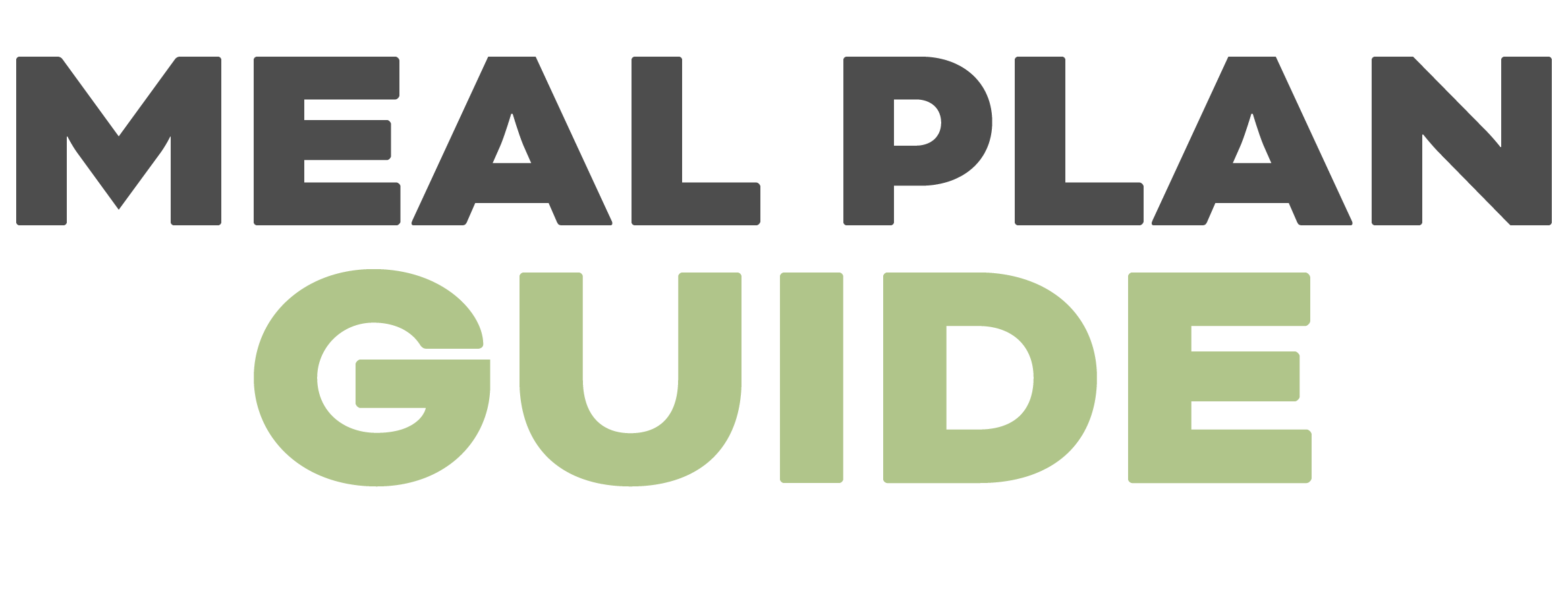 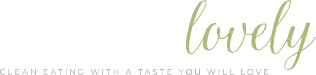 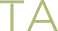 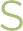 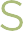 DINNERMEALINGREDIENTS NEEDEDMONChimichurri drumsticks, roasted mini bell peppers, sauteed spinachTUESBlackened salmon, cauliflower risotto, asparagusWEDSPork chops with roasted red pepper salsa, roasted broccoli, sauteed kaleTHURSChicken thighs with orange parsley sauce, roasted brussels, roasted cauliflowerFRIThai curry meatballs, cauliflower riceSATSalmon cakes with herby lemon coleslawSUNInstant pot chiliLUNCHMEALINGREDIENTS NEEDEDMONSalad of your choiceTUESLeftover chimichurri drumsticksWEDSLeftover blackened salmon over greensTHURSLeftover pork chopsFRILeftover chicken thighsSATLeftover meatballsSUNLeftover salmon cakesBREAKFASTMEALINGREDIENTS NEEDEDMONeggs, spinach, sausageTUESeggs, spinach, sausageWEDSeggs, spinach, sausageTHURSeggs, spinach, sausageFRIeggs, spinach, sausageSATeggs, spinach, sausageSUNeggs, spinach, sausageEXTRASVEGGIESFRUITSNACKSDRINKSKID FOODOTHER